 	DRIVER DIAGRAM	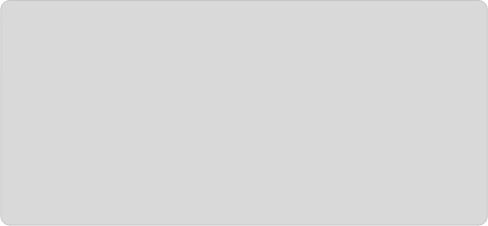 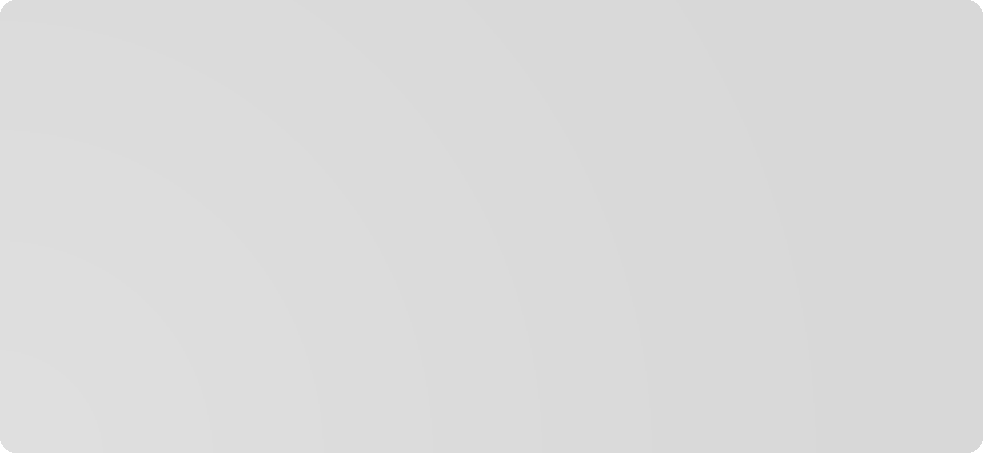 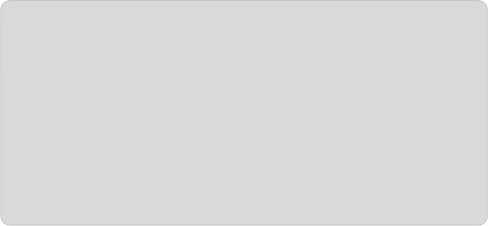 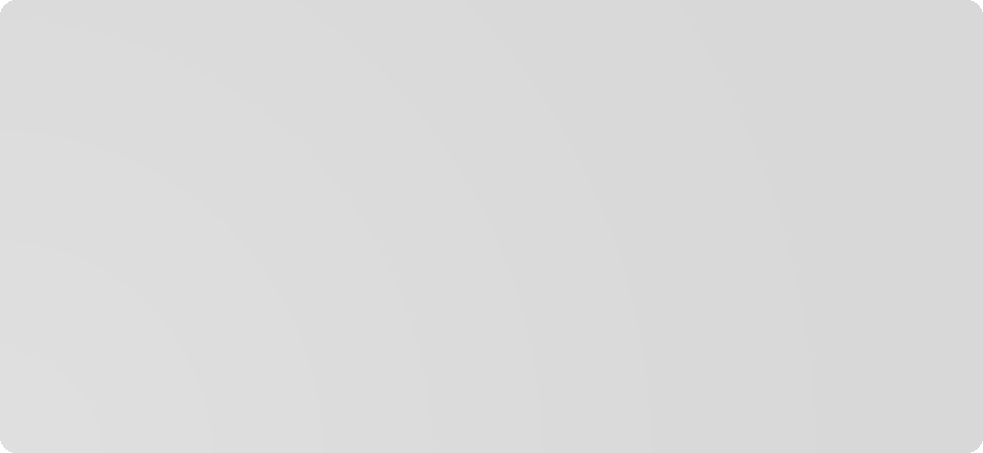 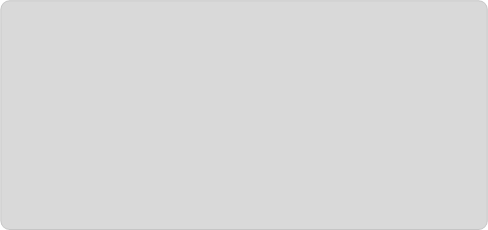 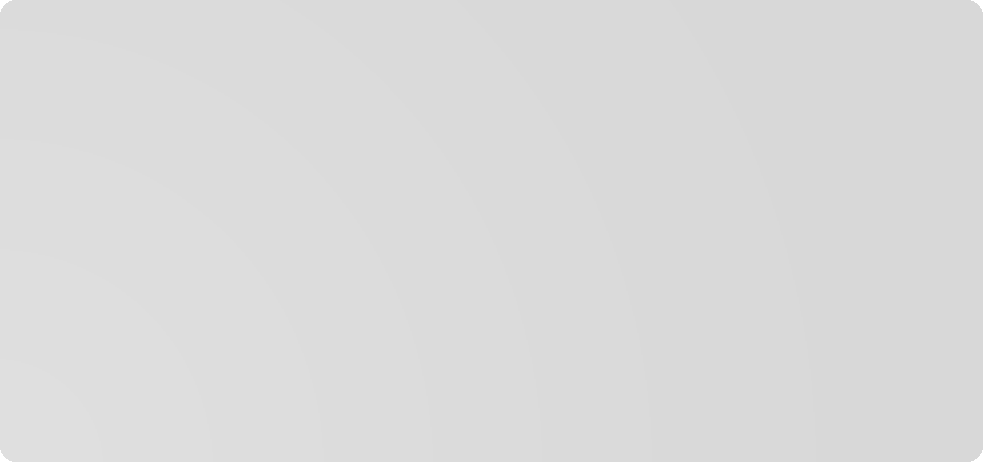 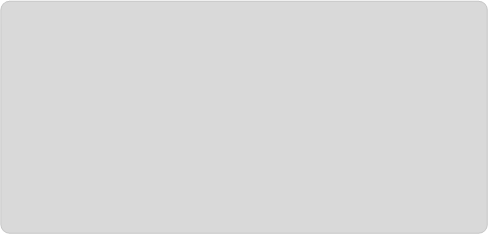 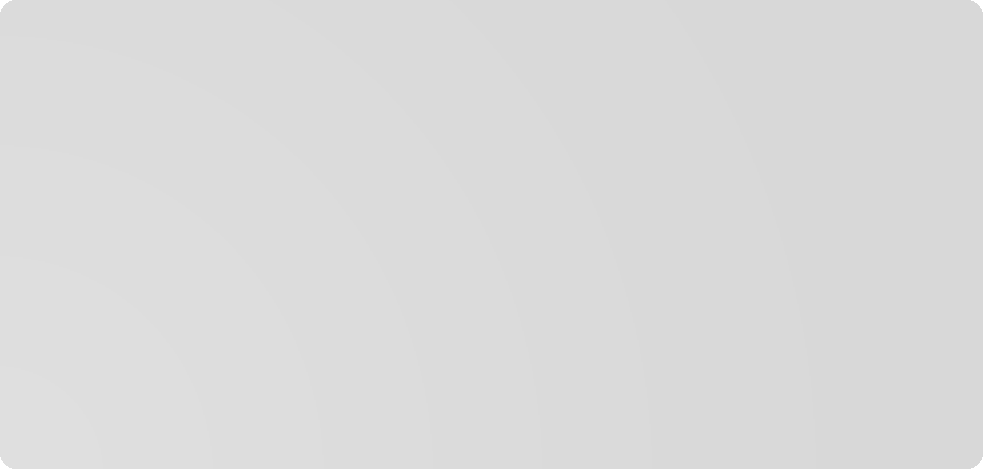 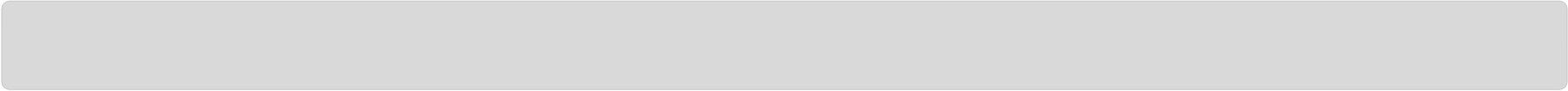 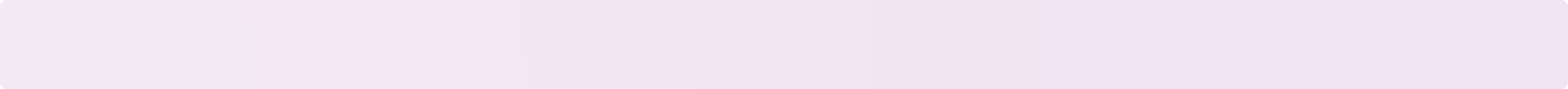 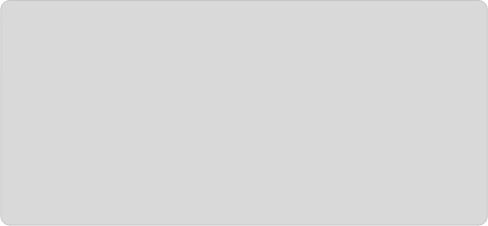 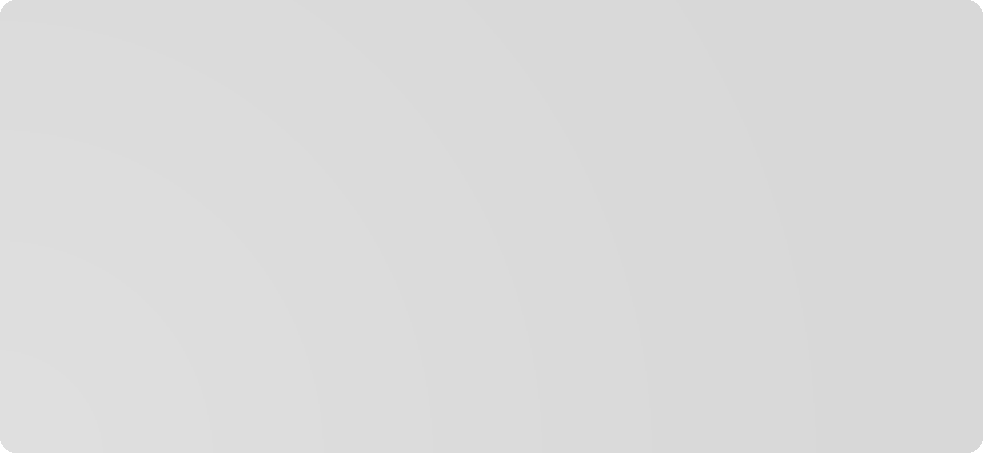 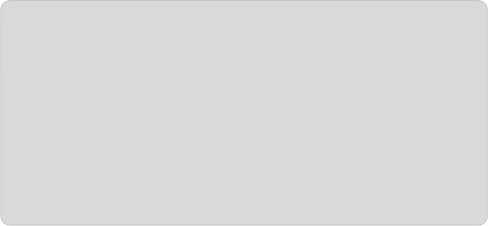 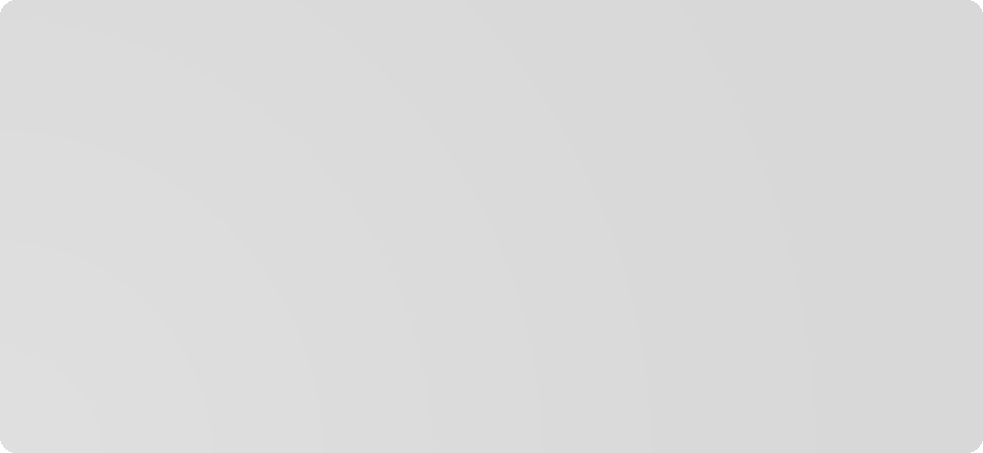 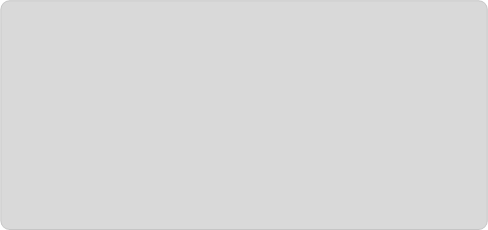 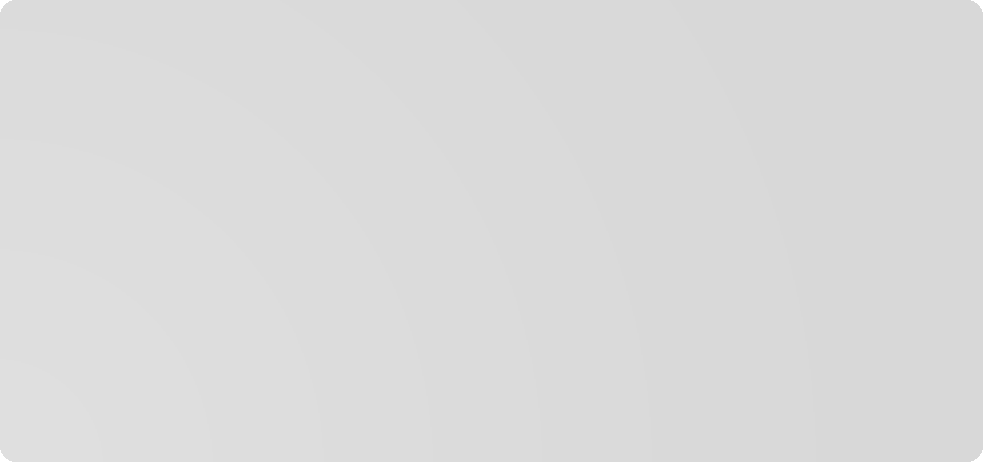 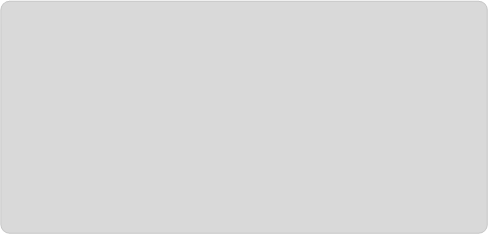 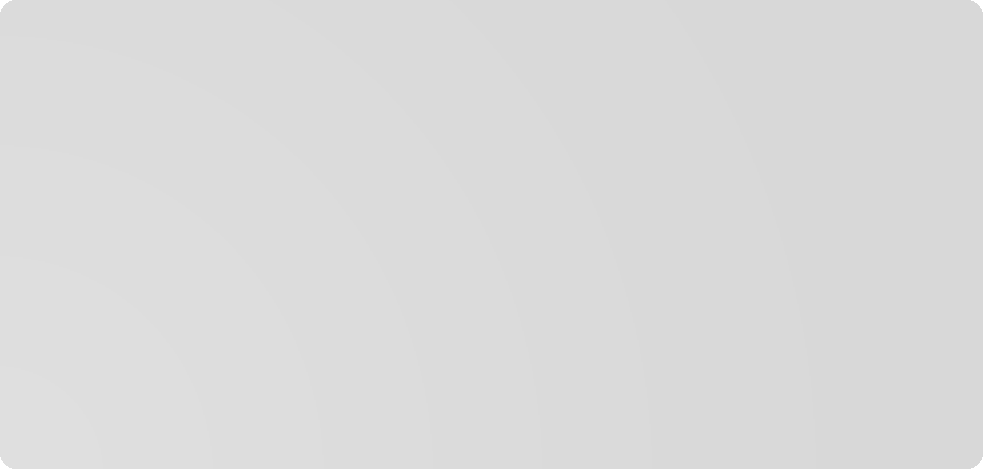 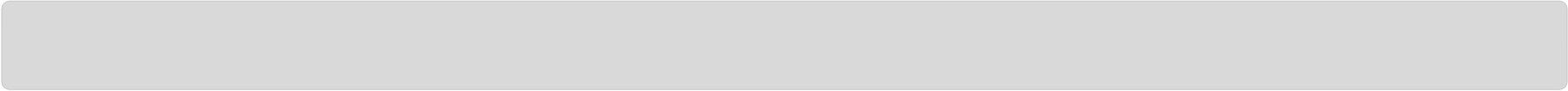 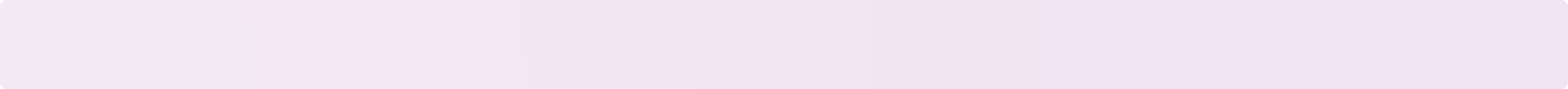 AIM	PRIMARY DRIVERS	SECONDARY DRIVERS	CHANGE IDEAS	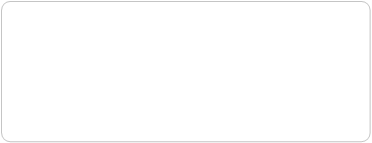 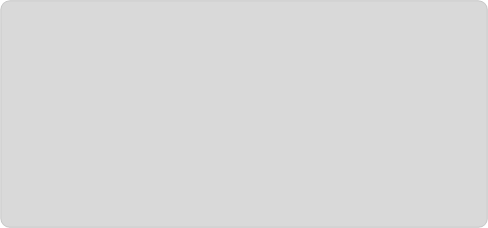 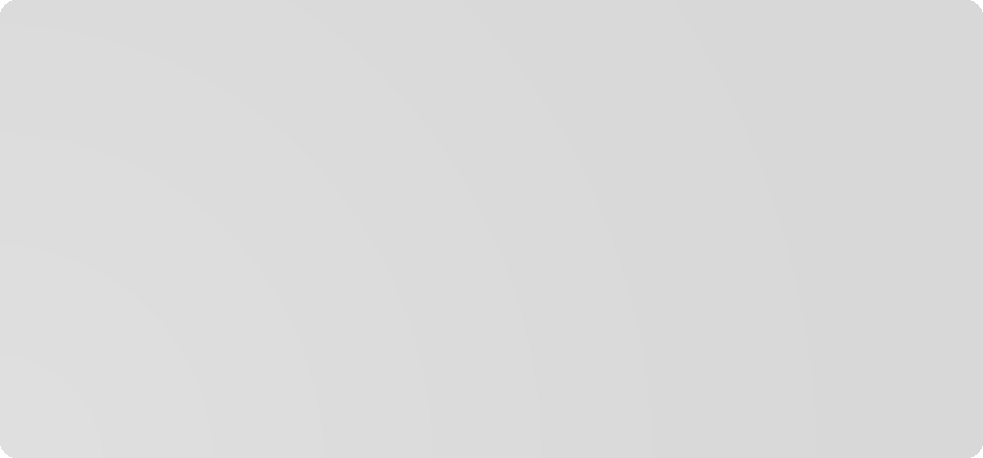 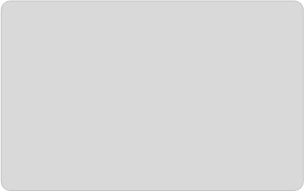 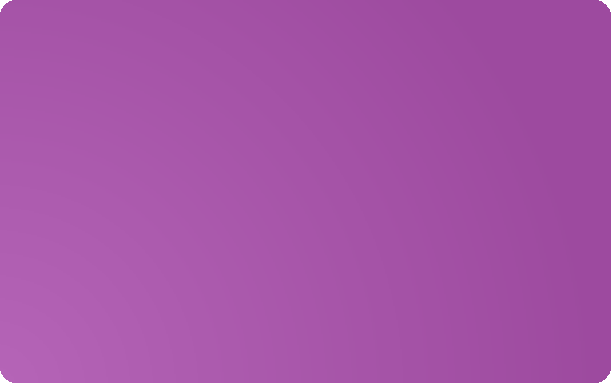 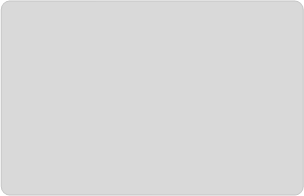 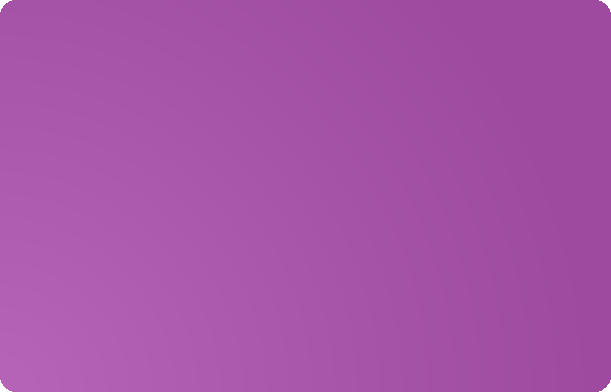 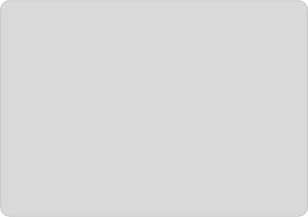 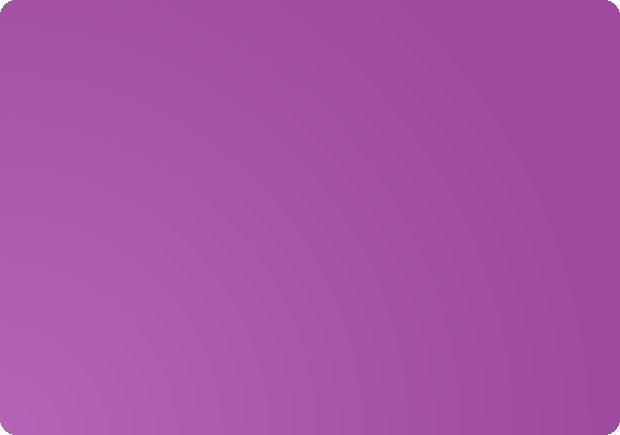 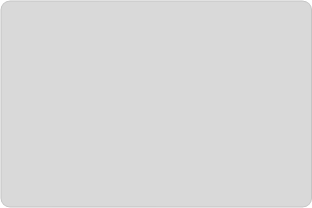 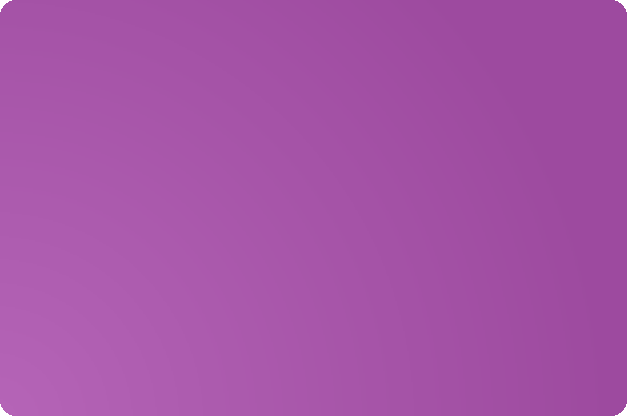 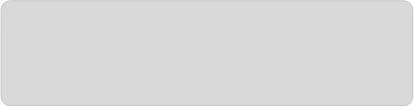 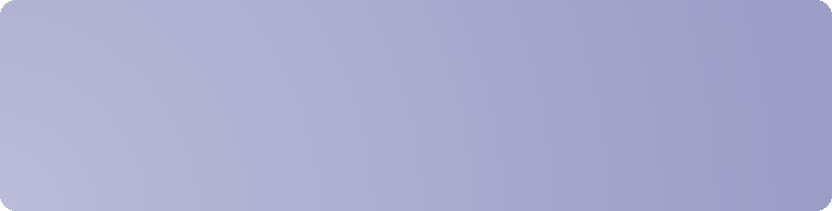 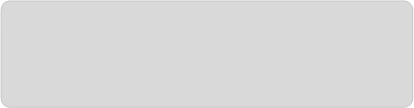 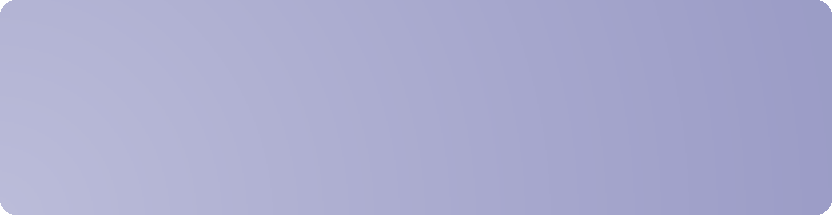 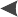 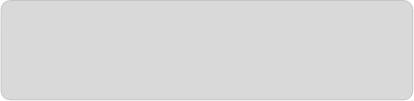 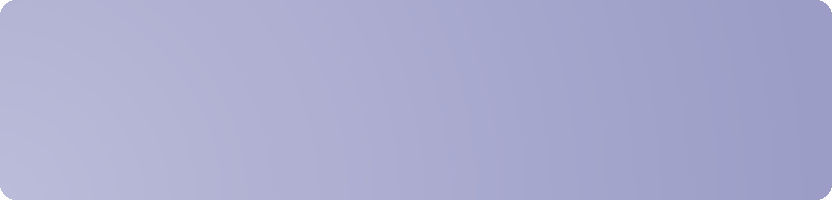 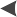 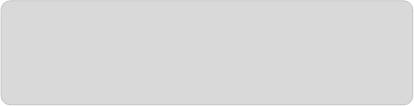 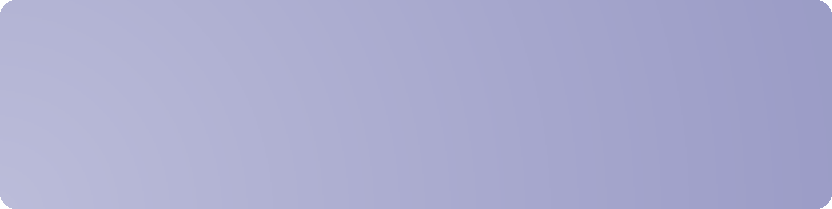 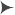 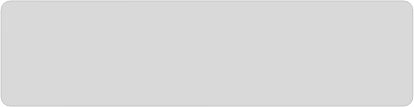 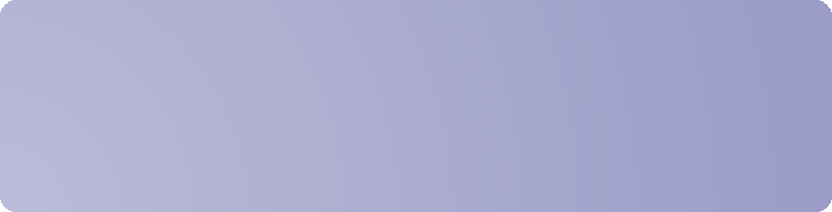 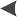 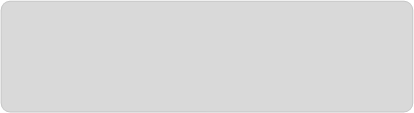 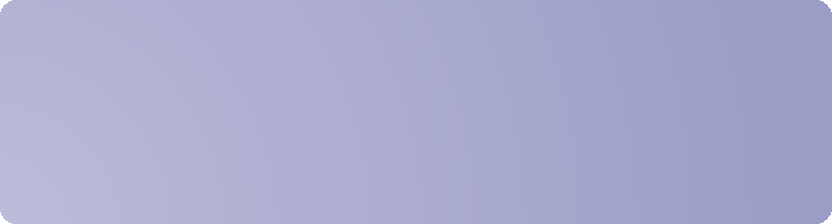 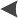 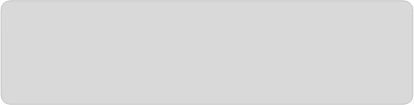 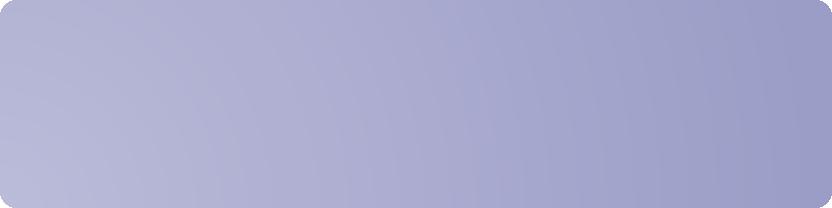 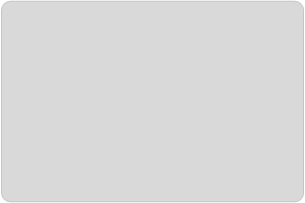 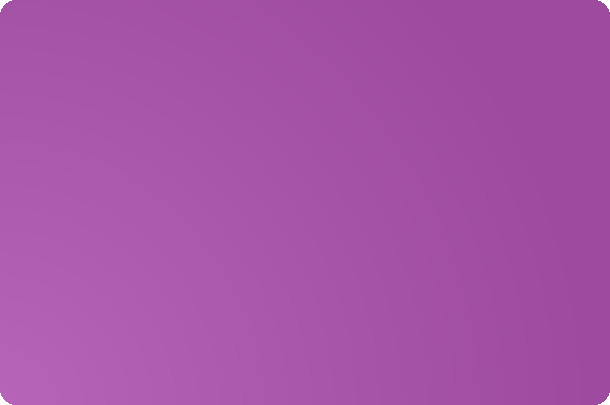 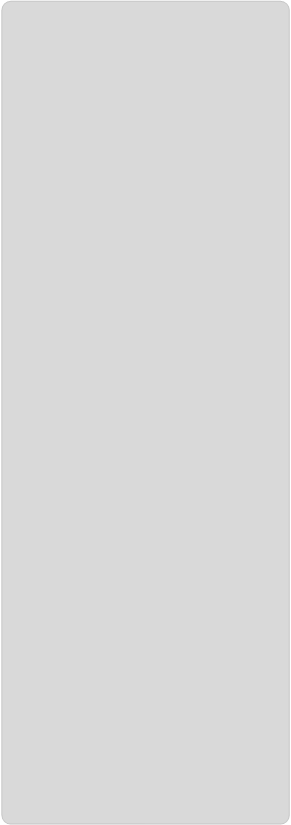 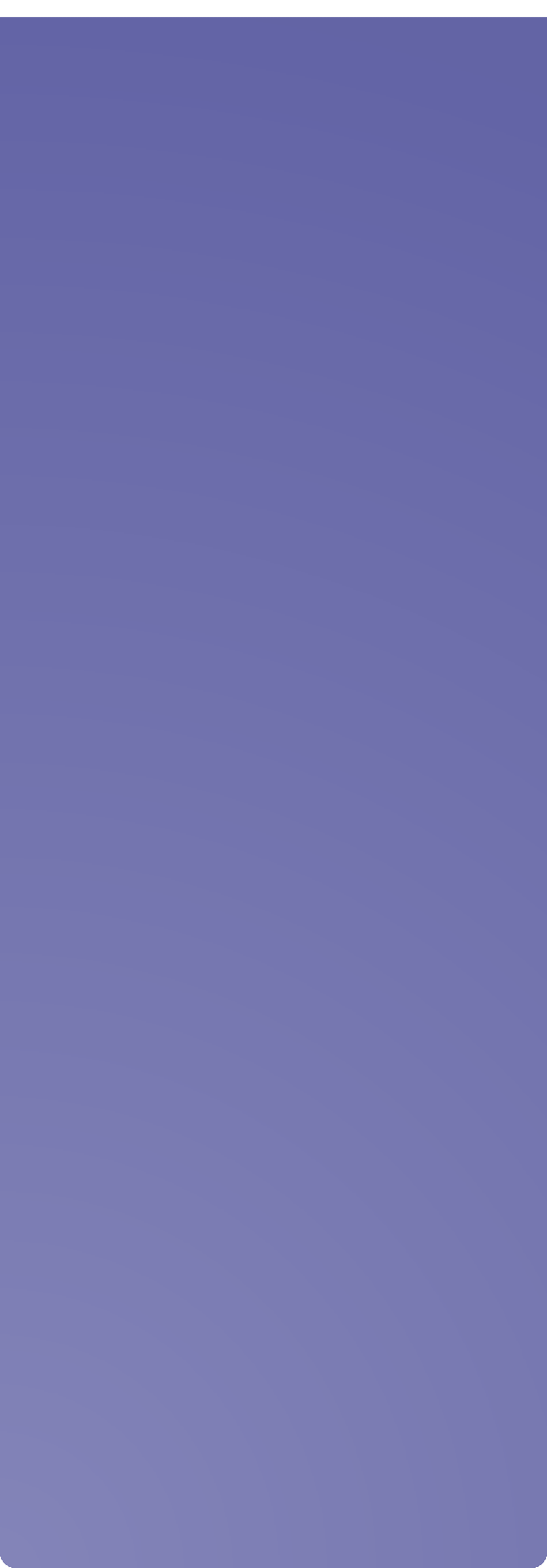 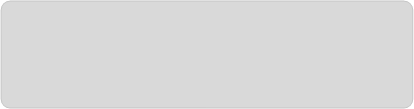 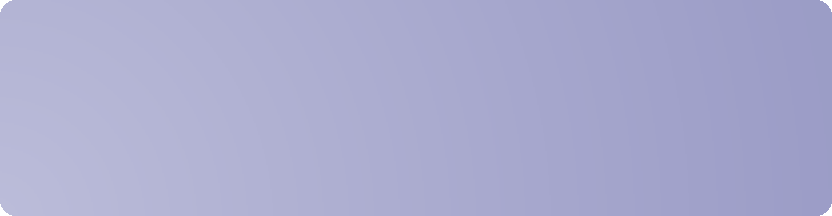 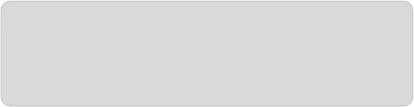 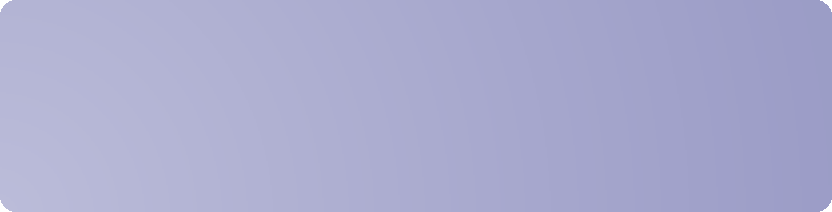 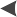 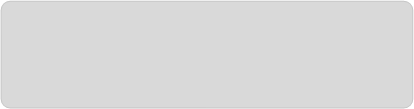 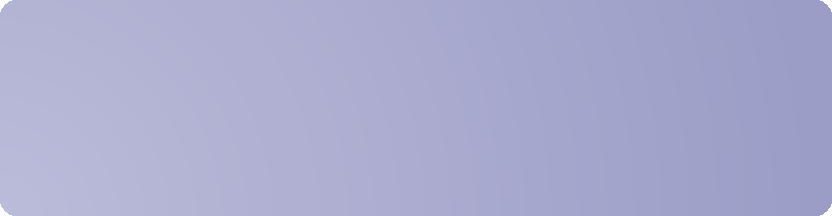 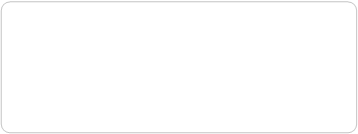 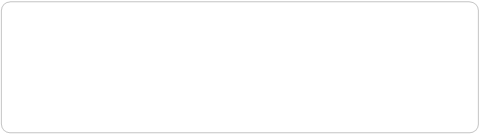 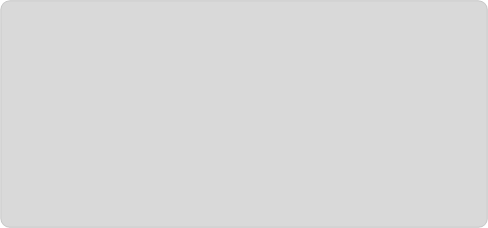 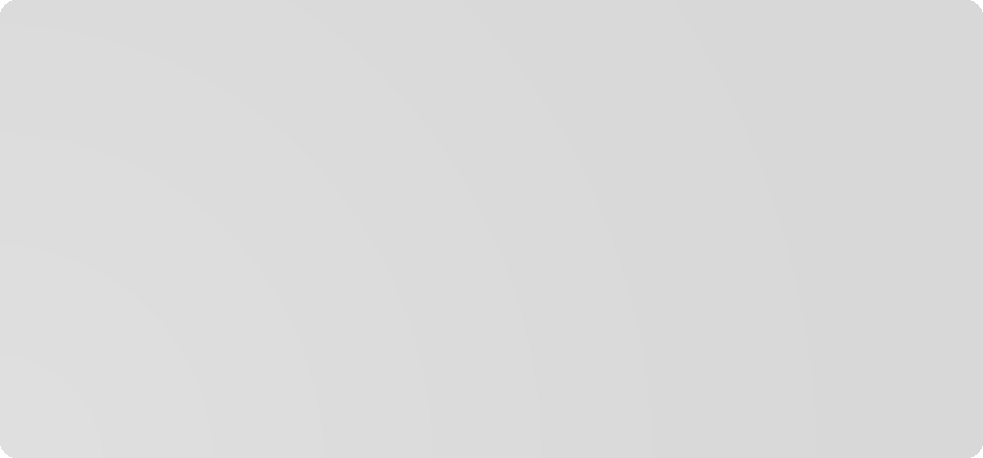 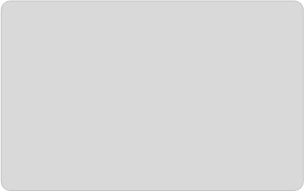 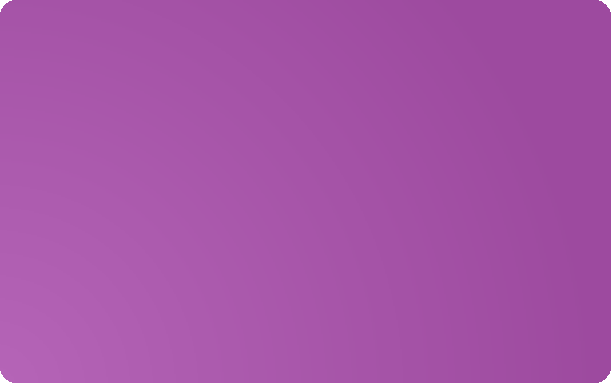 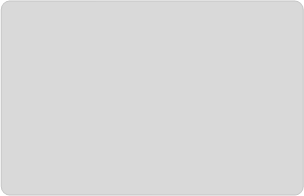 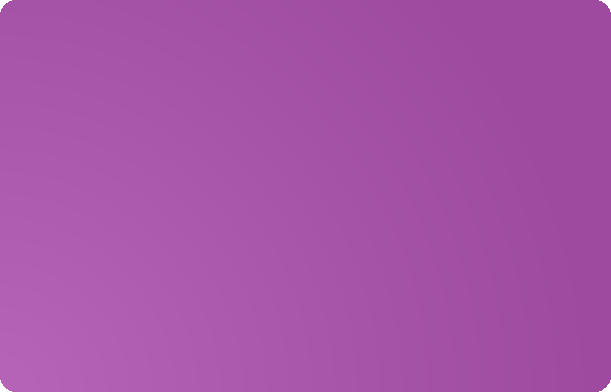 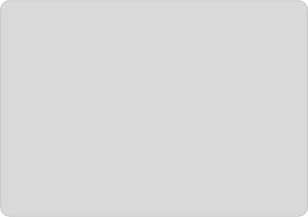 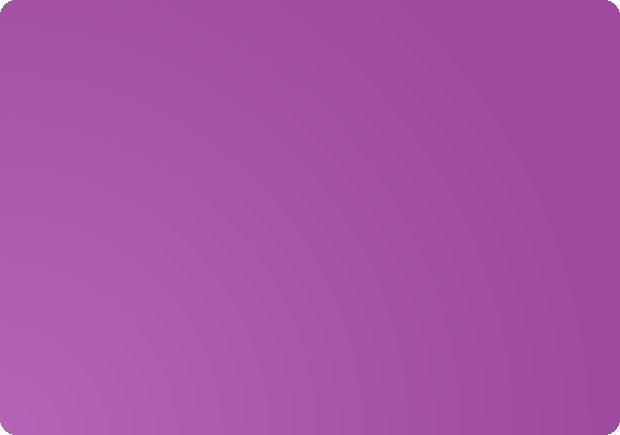 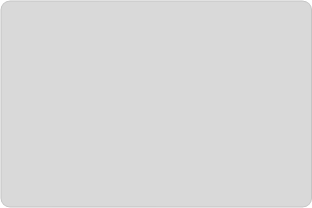 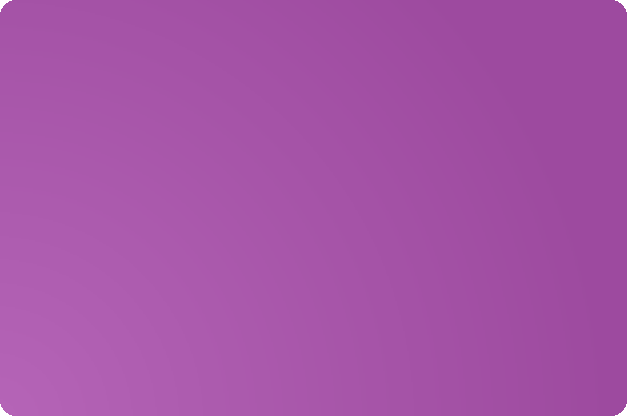 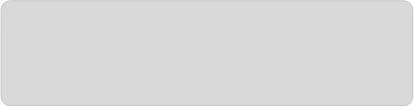 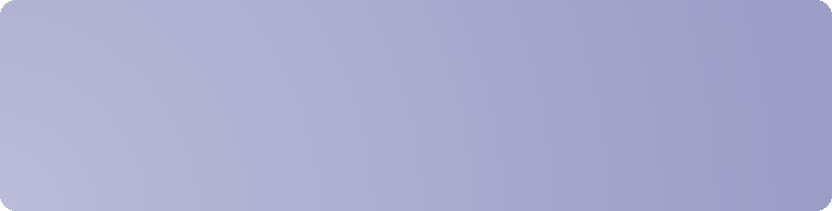 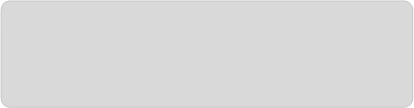 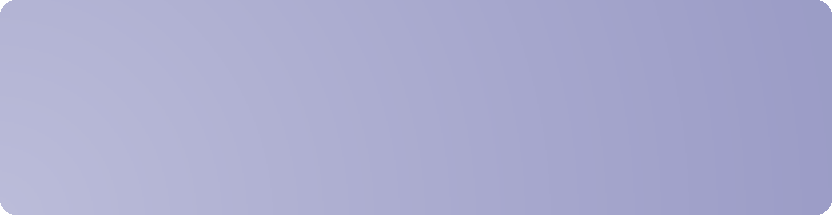 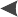 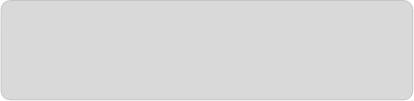 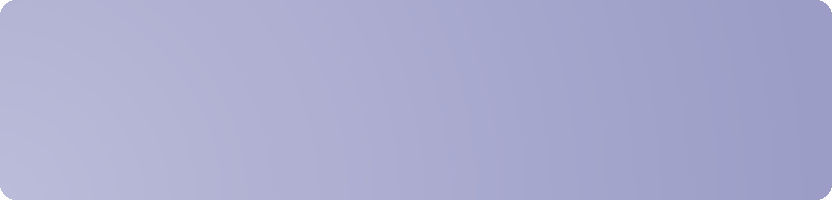 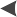 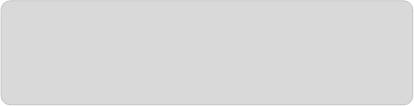 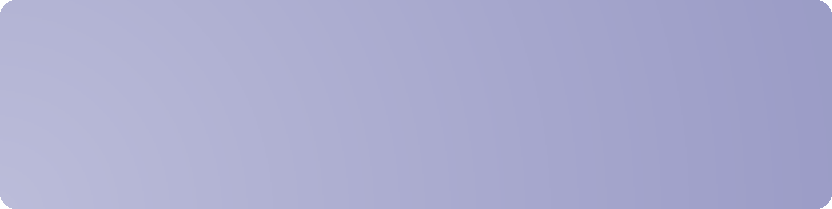 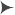 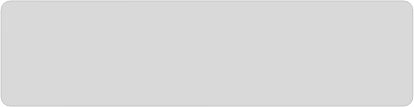 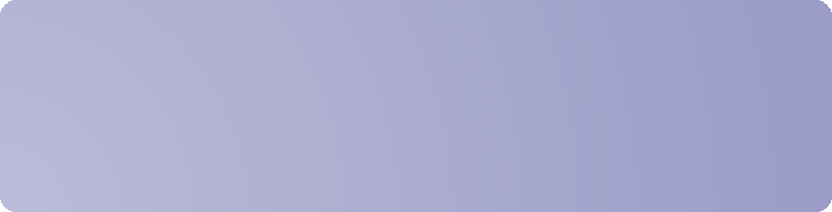 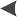 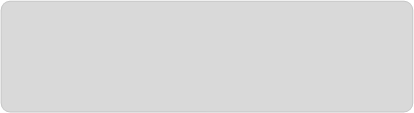 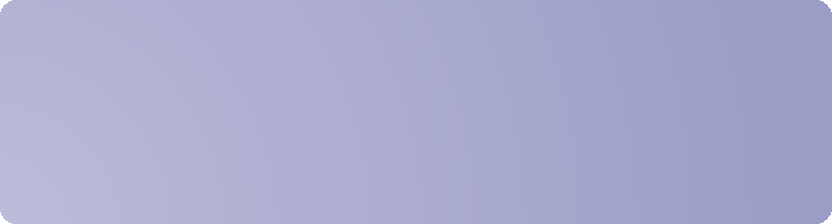 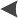 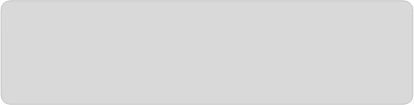 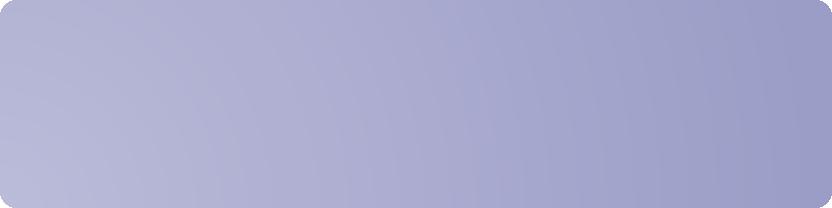 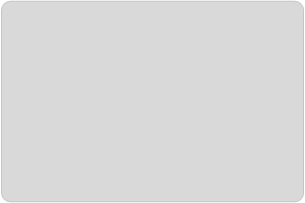 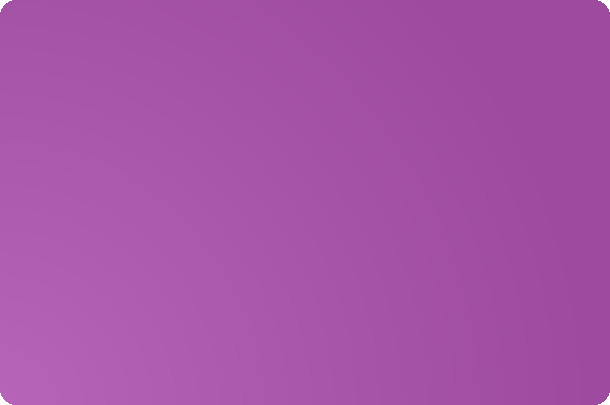 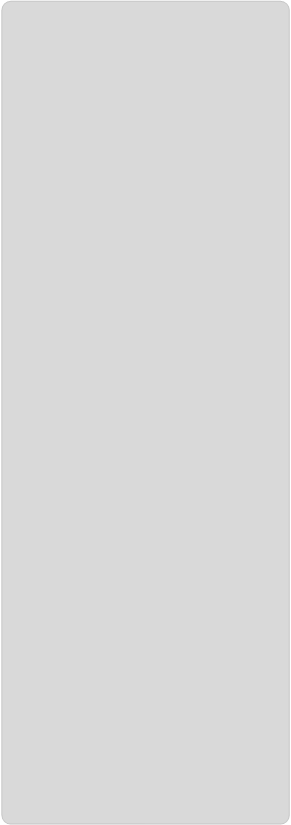 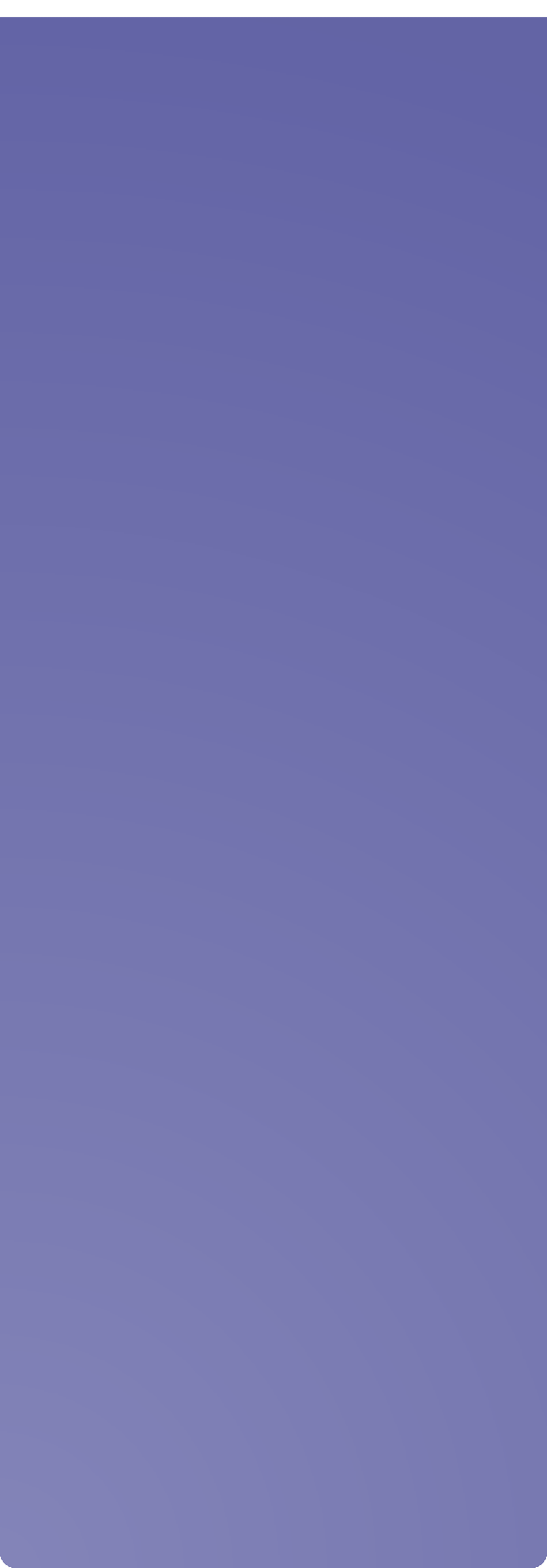 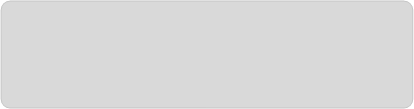 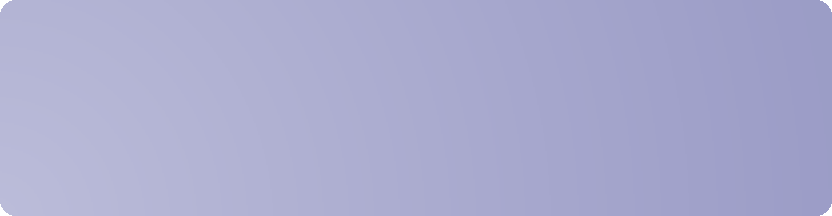 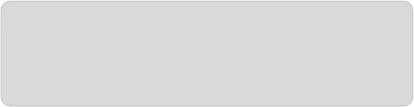 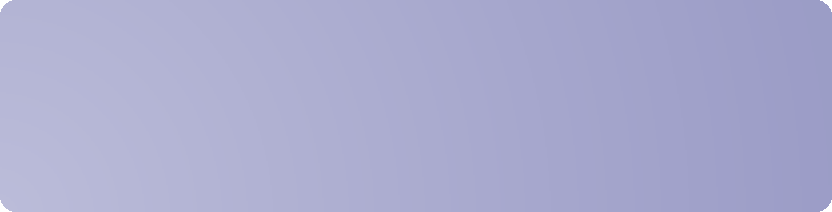 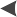 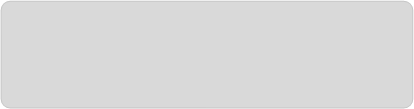 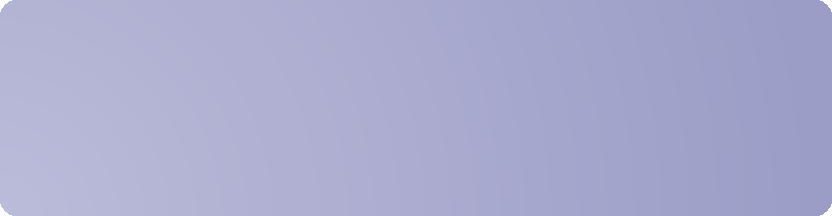 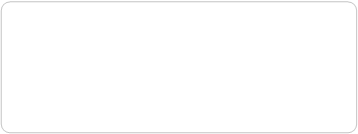 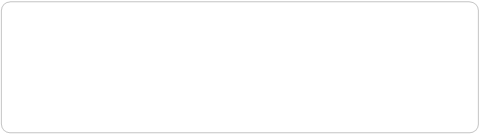 